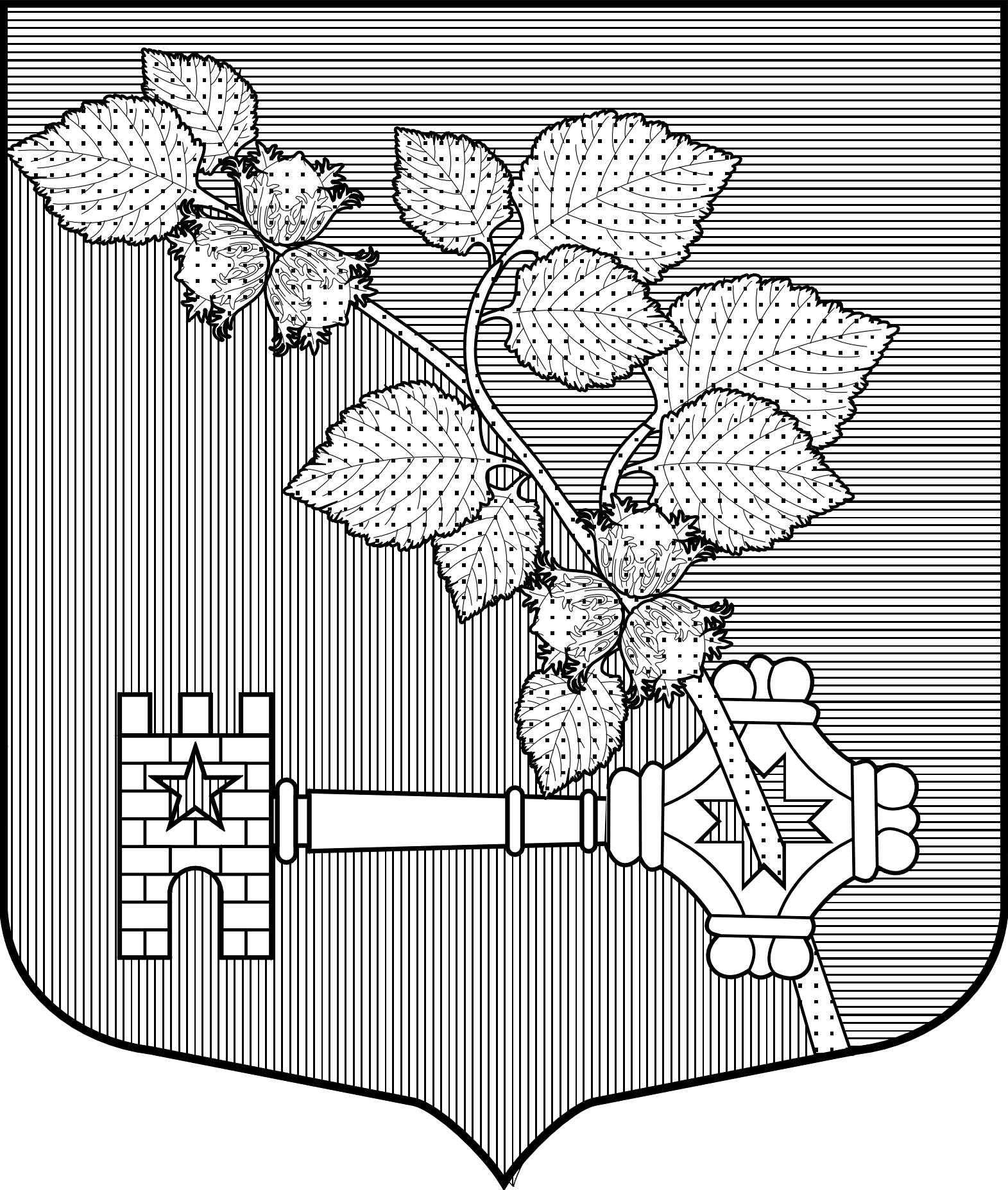    АДМИНИСТРАЦИЯВиллозского городского поселенияЛомоносовского районаПОСТАНОВЛЕНИЕ № 31417 июня  2019 года                                                                   гп. Виллози«О подготовке проекта изменений в Правила землепользования и застройки Виллозского городского поселения» В соответствии с Федеральным законом от 06.10.2003 № 131-ФЗ "Об общих принципах организации местного самоуправления в Российской Федерации", Градостроительным кодексом РФ, Земельным кодексом Российской Федерации, Положением об администрации, в целях совершенствования порядка регулирования землепользования и застройки на территории на территории Виллозского городского поселения Ломоносовского района Ленинградской области, рационального и эффективного использования земельных участков, на основании статей 31, 33 Градостроительного кодекса Российской ФедерацииПОСТАНОВЛЯЮ:Приступить к подготовке проекта внесения изменений в Правила землепользования и застройки территории Виллозского городского поселения Ломоносовского района, утвержденные  решением Совета депутатов решением муниципального образования «Виллозское сельское поселение» Ломоносовского муниципального района Ленинградской области от 09.07.2012г. №47 с последующими изменениями.Утвердить состав Комиссии по подготовке проекта правил землепользования и застройки на территории муниципального образования Виллозское городское поселение Ломоносовского района (приложение № 1).Утвердить положение о порядке деятельности  Комиссии по подготовке проекта правил землепользования и застройки на территории муниципального образования Виллозское городское поселение Ломоносовского района (приложение № 2).Утвердить последовательность градостроительного зонирования территории Виллозского городского поселения Ломоносовского района Ленинградской области (приложение № 3). 5.   Утвердить план проведения работ по подготовке проекта внесения изменений в правила землепользования и застройки Виллозского городского поселения Ломоносовского района Ленинградской области (приложение № 4).6. Предложений заинтересованных лиц по подготовке проекта правил землепользования и застройки направляются в Комиссию с момента опубликования сообщения о подготовке проекта Правил, в течение срока проведения работ по подготовке проекта.7. Опубликовать настоящее распоряжение в средствах массовой информации и на официальном сайте Виллозского городского поселения.8. Настоящее распоряжение вступает в силу с момента его официального опубликования (обнародования).9. Признать утратившим силу Распоряжение администрации Виллозского городского поселения № 97 от 17.07.2017 года.10. Контроль за исполнением настоящего распоряжения оставляю за собой.Врио главы администрацииВиллозского городского  поселения                                              Почепцов Н.В.Приложение 1 постановлению Врио главы администрации Виллозского городского поселения
Ломоносовского района 
от       17.06.2019 № 314Состав комиссии
по подготовке проекта внесения изменений
в правила землепользования и застройкиПриложение № 2
к постановлению главы администрации Виллозского городского поселения
Ломоносовского района 
от     17.06.2019 № 314
Положение о порядке деятельности комиссии по подготовке проекта внесения изменений в правила землепользования и застройки.Общие положения.Положение о порядке деятельности комиссии по подготовке проекта внесения изменений в правила землепользования и застройки (далее - Положение) разработано в соответствии с Законом Российской Федерации № 131-ФЗ «Об общих принципах организации местного самоуправления в Российской Федерации», Законом Российской Федерации № 190-ФЗ «Градостроительный Кодекс Российской Федерации», Уставом Виллозского городского поселения Ломоносовского района Ленинградской области.
Положение определяет основные цели и задачи, права и обязанности комиссии, взаимодействие должностных лиц в процессе подготовки проекта внесения изменений в правила землепользования и застройки.Комиссия по подготовке проекта внесения изменений в правила землепользования и застройки (далее Комиссия) образуется по решению главы администрации Виллозского городского поселения Ломоносовского района.В настоящем положении используются следующие понятия:1. Комиссия – постоянно действующий коллегиальный орган при администрации Виллозского городского поселения Ломоносовского района, который наделен правом подготовки проекта внесения изменений в правила землепользования и застройки.
2. Градостроительное зонирование – зонирование территории муниципального образования в целях определения территориальных зон и установления градостроительных регламентов.
3. Правила землепользования и застройки (далее – Правила) – документ градостроительного зонирования, в котором устанавливаются территориальные зоны, градостроительные регламенты, порядок применения такого документа и порядок внесения в него изменений.Последовательность градостроительного зонирования – установление этапов градостроительного зонирования применительно к территориям поселения.2. Цели и задачи: Деятельность Комиссии направлена на подготовку Правил, регулирующих градостроительную деятельность органов государственной власти, органов местного самоуправления, физических и юридических лиц, в том числе правообладателей земельных участков и объектов капстроительства.3. Основные направления деятельности Комиссии:3.1. Подготовка и утверждение плана работ по подготовке проекта Правил в соответствии с последовательностью градостроительного зонирования.
3.2. Обеспечение подготовки проекта Правил.3.3. Проведение общественных обсуждений или публичных слушаний по проекту Правил.3.4. Обеспечение внесения дополнений в проект Правил по результатам общественных обсуждений или публичных слушаний.3.5. Подготовка проекта Правил и направление главе администрации Виллозского городского поселения Ломоносовского района.4. Права и обязанности4.1. Комиссия вправе:- запрашивать и безвозмездно получать в установленные сроки от органов государственной власти, органов государственного контроля и надзора, органов местного самоуправления поселения и района, физических и юридических лиц официальные заключения, сведения и необходимую информацию, иные материалы, относящиеся к вопросу подготовки проекта Правил.
- привлекать специалистов проектных и топографогеодезических предприятий к работе по подготовке Правил.4.2. В обязанности Комиссии входит:- обеспечение разработки проекта Правил.- обеспечение проведения общественных обсуждений или публичных слушаний в соответствии с действующим законодательством.- рассмотрение предложений заинтересованных лиц по подготовке проекта Правил, иных вопросов градостроительного зонирования, - регулярное предоставление главе администрации Виллозского городского поселения Ломоносовского района информации о ходе подготовки проекта Правил.
- обеспечение доработки проекта Правил в соответствии с результатами общественных обсуждений или публичных слушаний.- обеспечение возможности участия граждан в принятии решений по вопросам землепользования и застройки.4.5. Осуществлять иные права, связанные с деятельностью комиссии, в соответствии с действующим законодательством.5. Порядок формирования и структура Комиссии.5.1. Состав Комиссии утверждается постановлением главы администрации Виллозского городского поселения Ломоносовского района.
5.2. Комиссия состоит из 7 человек. В состав Комиссии включаются депутаты Виллозского городского поселения Ломоносовского района Ленинградской области, должностные лица администрации поселения и района.5.3. Руководство деятельностью Комиссии осуществляется председателем Комиссии или в случае его отсутствия - заместителем председателя Комиссии.
5.4. Комиссия осуществляет свою деятельность в форме заседаний. По решению председателя Комиссии или в случае его отсутствия - заместителя председателя Комиссии могут проводиться выездные заседания Комиссии.
5.6. Комиссия осуществляет свою деятельность в соответствии с планом работы, принятым на заседании Комиссии. Внеплановое заседание Комиссии созывается председателем Комиссии или в случае его отсутствия - заместителем председателя Комиссии для рассмотрения обращений заинтересованных лиц в сроки, установленные федеральным законодательством.5.7. Повестка дня заседания Комиссии формируется секретарем Комиссии на основании обращений заинтересованных лиц. Повестка дня заседания Комиссии должна содержать перечень рассматриваемых вопросов, сведения о времени и месте проведения заседания Комиссии. Повестка дня заседания Комиссии утверждается председателем Комиссии или в случае его отсутствия - заместителем председателя Комиссии и направляется членам Комиссии не позднее, чем за три рабочих дня до дня заседания Комиссии. Дополнительные вопросы включаются в повестку дня заседания Комиссии по предложению членов Комиссии путем проведения голосования на заседании Комиссии.
5.8. Заседание Комиссии считается правомочным, если на нем присутствуют не менее двух третей от установленного числа ее членов. Член Комиссии вправе направить для участия в заседании Комиссии своего представителя на основании письменной доверенности или изложить свое мнение по рассматриваемым вопросам в письменной форме.
5.9. Решения Комиссии принимаются простым большинством голосов от числа присутствующих членов Комиссии. При равенстве количества голосов, поданных "за" и "против", голос председательствующего на заседании Комиссии является определяющим.
5.10. Итоги каждого заседания Комиссии оформляются протоколом, в котором фиксируются вопросы, вынесенные на рассмотрение Комиссии, а также принятые по ним решения. Протокол подписывается председателем Комиссии или в случае его отсутствия - заместителем председателя Комиссии и секретарем Комиссии.
5.11. Члены Комиссии, не согласные с протоколом в целом или с его отдельными положениями, вправе приложить к протоколу особое мнение, о чем в протоколе делается соответствующая запись.5.12. Обеспечение членов Комиссии документами и материалами, направление повестки дня заседания Комиссии, оформление протокола осуществляет секретарь Комиссии.6. Отдельные требования к порядку деятельности Комиссии по проведению общественных обсуждений или публичных слушаний6.1. В целях проведения общественных обсуждений или публичных слушаний Комиссия:
6.1.1. рассматривает информацию о предмете и сроках проведения общественных обсуждений или публичных слушаний;6.1.2. обсуждает необходимость получения дополнительной информации, требуемой для проведения общественных обсуждений или публичных слушаний;6.1.3. назначает члена (членов) Комиссии, ответственного (ответственных) за проведение общественных обсуждений или публичных слушаний.6.2. Проведение общественных обсуждений или публичных слушаний осуществляется Комиссией в порядке, определяемом уставом муниципального образования и(или) нормативными правовыми актами представительного органа муниципального образования.
6.3. В срок не позднее трех рабочих дней со дня завершения общественных обсуждений или публичных слушаний Комиссия:6.3.1. обеспечивает внесение изменений в проект правил землепользования и застройки, подготовку рекомендаций о предоставлении разрешения на условно разрешенный вид использования или об отказе в предоставлении такого разрешения с указанием причин принятого решения, о предоставлении разрешения на отклонение от предельных параметров разрешенного строительства, реконструкции объектов капитального строительства или об отказе в предоставлении такого разрешения с указанием причин принятого решения;6.3.2. направляет главе администрации проект правил землепользования и застройки, рекомендации, указанные в пункте 1 настоящей части, протоколы общественных обсуждений или публичных слушаний и заключение о результатах общественных обсуждений или публичных слушаний.7. Заключительные положения7.1. Комиссия осуществляет свою деятельность на безвозмездной основе на протяжении всего периода подготовки и утверждения проекта Правил и прекращает свою деятельность после выполнения возложенных задач.7.2. Администрация Виллозского городского поселения Ломоносовского района предоставляет Комиссии необходимое помещение для работы, проведения заседаний, размещения картографических и демонстрационных материалов, обеспечивает необходимой оргтехникой и канцелярскими принадлежностями. Приложение № 3
к постановлению главы администрации Виллозского городского поселения
Ломоносовского района Ленинградской области
от 17.06.2019 № 314Последовательность градостроительного зонирования 
территории Виллозского городского поселения Ломоносовского района Ленинградской областиПравила землепользования и застройки (карты градостроительного зонирования и градостроительные регламенты) разрабатываются в 1 этап, применительно к частям территории Виллозского городского поселения.Приложение № 4
к постановлению главы администрации Виллозского городского поселения
Ломоносовского района Ленинградской области
от       17 .06.2019 № 314План
проведения работ по подготовке проекта внесения изменений 
в правила землепользования и застройки Виллозского городского поселения1. Разработка первой редакции проекта внесения изменений в правила землепользования и застройки Виллозского городского поселения Ломоносовского района Ленинградской области.2. Обсуждение, согласование и редактирование первой редакции проекта внесения изменений в правила землепользования и застройки (далее - Правил) Комиссией. 
3. Доработка проекта Правил с учетом предложений Комиссии. Направление первой редакции проекта Правил главе администрации Виллозского городского поселения Ломоносовского района 4. Направление проекта Правил главой администрации Виллозского городского поселения Ломоносовского района в комитет по архитектуре и градостроительству Ленинградской области, для проверки и принятия решения о направлении проекта для назначения общественных обсуждений или публичных слушаний. 
5. Принятие решения главой муниципального образования Виллозское городское поселение Ломоносовского района Ленинградской области о проведении общественных обсуждений или публичных слушаний по проекту Правил.6. Проведение общественных обсуждений или публичных слушаний по проекту Правил. Подготовка протокола и публикация заключения по результатам общественных обсуждений или публичных слушаний.
7. Внесение изменений в проект Правил по итогам общественных обсуждений или публичных слушаний в соответствии с опубликованным заключением. 8. Направление главой администрации Виллозского городского поселения Ломоносовского района доработанного проекта Правил, в комитет по архитектуре и градостроительству Ленинградской области на утверждение после проведения общественных обсуждений или публичных слушаний.9. Опубликование утвержденной документации, размещение ее на официальном сайте муниципального образования, направление в орган муниципального образования Ломоносовский район Ленинградской области для ведения информационной системы обеспечения градостроительной деятельностиИванов Виктор МихайловичГлава  Виллозского городского поселения, председатель комиссииЛютова Наталия НиколаевнаГлавный специалист отдела по ЖКХ, строительству и землепользованию администрации Виллозского городского поселения, заместитель председателя комиссииСвешникова Юлия БорисовнаВедущий специалист отдела по ЖКХ, строительству и землепользованию администрации Виллозского городского поселения,секретарь комиссииЧлены комиссии:Члены комиссии:Шитаков Вадим ВалерьевичНачальник экономического отдела администрации Виллозского городского поселенияВоробьев ВладимирАнатольевичНачальник отдела по ЖКХ, строительству и землепользованию администрации Виллозского городского поселенияМиронова ГалинаВасильевнаПредставитель Совета депутатов Виллозского городского поселенияКлимович Наталья ИвановнаЗаместитель председателя комитета по управлению муниципальным имуществом и градостроительной деятельности – главного архитектора  администрации муниципального образования  Ломоносовский муниципальный район Ленинградской области 